Республика КарелияKarjalan TazavalduСовет Пряжинского национального муниципального районаPriäžän kanzallizen piirin NevvostoLIII заседание IVсозываLIII istundo IV kučunduРЕШЕНИЕ
« 29 » июня 2021 года                                                                                           № 38пгт ПряжаЗаслушав информацию Тарасова Александра Анатольевича,  заместителя Главы администрации Пряжинского национального муниципального района, «Итоги прохождения отопительного сезона 2020-2021 года. Подготовка к новому отопительному сезону на период 2021-2022 года», Совет Пряжинского национального муниципального районаР Е Ш И Л:1. Принять информацию Тарасова Александра Анатольевича,  заместителя Главы администрации Пряжинского национального муниципального района, «Итоги прохождения отопительного сезона 2020-2021 года. Подготовка к новому отопительному сезону на период 2021-2022 года» к сведению.2. Поручить администрации Пряжинского национального муниципального района  обеспечить контроль за подготовкой к отопительному сезону 2021-2022 года.3. Рассмотреть в сентябре 2021 года  на очередном заседании Совета Пряжинского национального муниципального района вопрос о готовности района  к отопительному сезону,  ходе подготовке к зимнему периоду 2021 -2022 года и работе управляющих компаний.4. Пригласить на заседание Совета Пряжинского национального муниципального района руководителей управляющих компаний, осуществляющих деятельность по управлению жилым фондом на территории Пряжинского национального муниципального района. 5. Возложить  контроль за выполнением настоящего Решения  на постоянные комиссии Совета Пряжинского национального муниципального района.6. Обнародовать настоящее Решение на официальном сайте Пряжинского национального муниципального района в сети Интернет и в установленных местах обнародования.Глава Пряжинского национальногомуниципального района                                                                       А.И. ОрехановИтоги прохождения отопительного сезона 2020-2021 года. Подготовка к новому отопительному сезону на период 2021-2022 года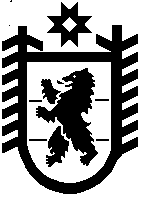 